（A4規格，十頁以上三十頁以下為原則）基隆市政府教育處107學年度辦理精進國民中學及國民小學教學品質計畫           團務運作成效評估報告表基隆市政府教育處107學年度辦理精進國民中學及國民小學教學品質計畫           團務運作成效評估報告表基隆市政府教育處107學年度辦理精進國民中學及國民小學教學品質計畫           團務運作成效評估報告表基隆市政府教育處107學年度辦理精進國民中學及國民小學教學品質計畫           團務運作成效評估報告表基隆市政府教育處107學年度辦理精進國民中學及國民小學教學品質計畫           團務運作成效評估報告表基隆市政府教育處107學年度辦理精進國民中學及國民小學教學品質計畫           團務運作成效評估報告表基隆市政府教育處107學年度辦理精進國民中學及國民小學教學品質計畫           團務運作成效評估報告表基隆市政府教育處107學年度辦理精進國民中學及國民小學教學品質計畫           團務運作成效評估報告表基隆市政府教育處107學年度辦理精進國民中學及國民小學教學品質計畫           團務運作成效評估報告表基隆市政府教育處107學年度辦理精進國民中學及國民小學教學品質計畫           團務運作成效評估報告表基隆市政府教育處107學年度辦理精進國民中學及國民小學教學品質計畫           團務運作成效評估報告表基隆市政府教育處107學年度辦理精進國民中學及國民小學教學品質計畫           團務運作成效評估報告表基隆市政府教育處107學年度辦理精進國民中學及國民小學教學品質計畫           團務運作成效評估報告表基隆市政府教育處107學年度辦理精進國民中學及國民小學教學品質計畫           團務運作成效評估報告表基隆市政府教育處107學年度辦理精進國民中學及國民小學教學品質計畫           團務運作成效評估報告表基隆市政府教育處107學年度辦理精進國民中學及國民小學教學品質計畫           團務運作成效評估報告表基隆市政府教育處107學年度辦理精進國民中學及國民小學教學品質計畫           團務運作成效評估報告表領域名稱領域名稱自然科學領域國小團自然科學領域國小團自然科學領域國小團自然科學領域國小團執行期間執行期間107.8.1—108.7.31107.8.1—108.7.31填表人員填表人員填表人員填表人員楊孟儒楊孟儒楊孟儒領域名稱領域名稱自然科學領域國小團自然科學領域國小團自然科學領域國小團自然科學領域國小團執行期間執行期間填表時間填表時間填表時間填表時間108.6.21108.6.21108.6.21前言前言一、本計畫以有效教學之策略為目標，並十二年國教課綱之精神為主軸，強化課程與教學現場，提升教師教學品質，透過教師增能之研習，與縣市教師彼此交流，進而成長。二、本計畫為發展教師共同備課之教學模式，配合「十二年國教課綱」領綱之內容，發展自然科學領域教學之方法與素養導向之教學策略，發展素養導向之課程與教學方案。三、本計畫旨在建構課程教學之支持體系，建立國小領域教師專業對話之機制，提高領域教師跨校、跨領域之交流機會，以深化教師之課程與教學，達成公開觀課的目的。一、本計畫以有效教學之策略為目標，並十二年國教課綱之精神為主軸，強化課程與教學現場，提升教師教學品質，透過教師增能之研習，與縣市教師彼此交流，進而成長。二、本計畫為發展教師共同備課之教學模式，配合「十二年國教課綱」領綱之內容，發展自然科學領域教學之方法與素養導向之教學策略，發展素養導向之課程與教學方案。三、本計畫旨在建構課程教學之支持體系，建立國小領域教師專業對話之機制，提高領域教師跨校、跨領域之交流機會，以深化教師之課程與教學，達成公開觀課的目的。一、本計畫以有效教學之策略為目標，並十二年國教課綱之精神為主軸，強化課程與教學現場，提升教師教學品質，透過教師增能之研習，與縣市教師彼此交流，進而成長。二、本計畫為發展教師共同備課之教學模式，配合「十二年國教課綱」領綱之內容，發展自然科學領域教學之方法與素養導向之教學策略，發展素養導向之課程與教學方案。三、本計畫旨在建構課程教學之支持體系，建立國小領域教師專業對話之機制，提高領域教師跨校、跨領域之交流機會，以深化教師之課程與教學，達成公開觀課的目的。一、本計畫以有效教學之策略為目標，並十二年國教課綱之精神為主軸，強化課程與教學現場，提升教師教學品質，透過教師增能之研習，與縣市教師彼此交流，進而成長。二、本計畫為發展教師共同備課之教學模式，配合「十二年國教課綱」領綱之內容，發展自然科學領域教學之方法與素養導向之教學策略，發展素養導向之課程與教學方案。三、本計畫旨在建構課程教學之支持體系，建立國小領域教師專業對話之機制，提高領域教師跨校、跨領域之交流機會，以深化教師之課程與教學，達成公開觀課的目的。一、本計畫以有效教學之策略為目標，並十二年國教課綱之精神為主軸，強化課程與教學現場，提升教師教學品質，透過教師增能之研習，與縣市教師彼此交流，進而成長。二、本計畫為發展教師共同備課之教學模式，配合「十二年國教課綱」領綱之內容，發展自然科學領域教學之方法與素養導向之教學策略，發展素養導向之課程與教學方案。三、本計畫旨在建構課程教學之支持體系，建立國小領域教師專業對話之機制，提高領域教師跨校、跨領域之交流機會，以深化教師之課程與教學，達成公開觀課的目的。一、本計畫以有效教學之策略為目標，並十二年國教課綱之精神為主軸，強化課程與教學現場，提升教師教學品質，透過教師增能之研習，與縣市教師彼此交流，進而成長。二、本計畫為發展教師共同備課之教學模式，配合「十二年國教課綱」領綱之內容，發展自然科學領域教學之方法與素養導向之教學策略，發展素養導向之課程與教學方案。三、本計畫旨在建構課程教學之支持體系，建立國小領域教師專業對話之機制，提高領域教師跨校、跨領域之交流機會，以深化教師之課程與教學，達成公開觀課的目的。一、本計畫以有效教學之策略為目標，並十二年國教課綱之精神為主軸，強化課程與教學現場，提升教師教學品質，透過教師增能之研習，與縣市教師彼此交流，進而成長。二、本計畫為發展教師共同備課之教學模式，配合「十二年國教課綱」領綱之內容，發展自然科學領域教學之方法與素養導向之教學策略，發展素養導向之課程與教學方案。三、本計畫旨在建構課程教學之支持體系，建立國小領域教師專業對話之機制，提高領域教師跨校、跨領域之交流機會，以深化教師之課程與教學，達成公開觀課的目的。一、本計畫以有效教學之策略為目標，並十二年國教課綱之精神為主軸，強化課程與教學現場，提升教師教學品質，透過教師增能之研習，與縣市教師彼此交流，進而成長。二、本計畫為發展教師共同備課之教學模式，配合「十二年國教課綱」領綱之內容，發展自然科學領域教學之方法與素養導向之教學策略，發展素養導向之課程與教學方案。三、本計畫旨在建構課程教學之支持體系，建立國小領域教師專業對話之機制，提高領域教師跨校、跨領域之交流機會，以深化教師之課程與教學，達成公開觀課的目的。一、本計畫以有效教學之策略為目標，並十二年國教課綱之精神為主軸，強化課程與教學現場，提升教師教學品質，透過教師增能之研習，與縣市教師彼此交流，進而成長。二、本計畫為發展教師共同備課之教學模式，配合「十二年國教課綱」領綱之內容，發展自然科學領域教學之方法與素養導向之教學策略，發展素養導向之課程與教學方案。三、本計畫旨在建構課程教學之支持體系，建立國小領域教師專業對話之機制，提高領域教師跨校、跨領域之交流機會，以深化教師之課程與教學，達成公開觀課的目的。一、本計畫以有效教學之策略為目標，並十二年國教課綱之精神為主軸，強化課程與教學現場，提升教師教學品質，透過教師增能之研習，與縣市教師彼此交流，進而成長。二、本計畫為發展教師共同備課之教學模式，配合「十二年國教課綱」領綱之內容，發展自然科學領域教學之方法與素養導向之教學策略，發展素養導向之課程與教學方案。三、本計畫旨在建構課程教學之支持體系，建立國小領域教師專業對話之機制，提高領域教師跨校、跨領域之交流機會，以深化教師之課程與教學，達成公開觀課的目的。一、本計畫以有效教學之策略為目標，並十二年國教課綱之精神為主軸，強化課程與教學現場，提升教師教學品質，透過教師增能之研習，與縣市教師彼此交流，進而成長。二、本計畫為發展教師共同備課之教學模式，配合「十二年國教課綱」領綱之內容，發展自然科學領域教學之方法與素養導向之教學策略，發展素養導向之課程與教學方案。三、本計畫旨在建構課程教學之支持體系，建立國小領域教師專業對話之機制，提高領域教師跨校、跨領域之交流機會，以深化教師之課程與教學，達成公開觀課的目的。一、本計畫以有效教學之策略為目標，並十二年國教課綱之精神為主軸，強化課程與教學現場，提升教師教學品質，透過教師增能之研習，與縣市教師彼此交流，進而成長。二、本計畫為發展教師共同備課之教學模式，配合「十二年國教課綱」領綱之內容，發展自然科學領域教學之方法與素養導向之教學策略，發展素養導向之課程與教學方案。三、本計畫旨在建構課程教學之支持體系，建立國小領域教師專業對話之機制，提高領域教師跨校、跨領域之交流機會，以深化教師之課程與教學，達成公開觀課的目的。一、本計畫以有效教學之策略為目標，並十二年國教課綱之精神為主軸，強化課程與教學現場，提升教師教學品質，透過教師增能之研習，與縣市教師彼此交流，進而成長。二、本計畫為發展教師共同備課之教學模式，配合「十二年國教課綱」領綱之內容，發展自然科學領域教學之方法與素養導向之教學策略，發展素養導向之課程與教學方案。三、本計畫旨在建構課程教學之支持體系，建立國小領域教師專業對話之機制，提高領域教師跨校、跨領域之交流機會，以深化教師之課程與教學，達成公開觀課的目的。一、本計畫以有效教學之策略為目標，並十二年國教課綱之精神為主軸，強化課程與教學現場，提升教師教學品質，透過教師增能之研習，與縣市教師彼此交流，進而成長。二、本計畫為發展教師共同備課之教學模式，配合「十二年國教課綱」領綱之內容，發展自然科學領域教學之方法與素養導向之教學策略，發展素養導向之課程與教學方案。三、本計畫旨在建構課程教學之支持體系，建立國小領域教師專業對話之機制，提高領域教師跨校、跨領域之交流機會，以深化教師之課程與教學，達成公開觀課的目的。一、本計畫以有效教學之策略為目標，並十二年國教課綱之精神為主軸，強化課程與教學現場，提升教師教學品質，透過教師增能之研習，與縣市教師彼此交流，進而成長。二、本計畫為發展教師共同備課之教學模式，配合「十二年國教課綱」領綱之內容，發展自然科學領域教學之方法與素養導向之教學策略，發展素養導向之課程與教學方案。三、本計畫旨在建構課程教學之支持體系，建立國小領域教師專業對話之機制，提高領域教師跨校、跨領域之交流機會，以深化教師之課程與教學，達成公開觀課的目的。量化分析量化分析量化分析量化分析量化分析量化分析量化分析量化分析量化分析量化分析量化分析量化分析量化分析量化分析量化分析量化分析量化分析經費核撥數經費核撥數經費核撥數經費核撥數100000結餘數結餘數結餘數結餘數00執行率執行率執行率執行率100%100%專業成長活動場次數量專業成長活動場次數量專業成長活動場次數量專業成長活動場次數量5總參加人數總參加人數總參加人數總參加人數4040404040404040到校輔導次數到校輔導次數到校輔導次數到校輔導次數3示範教學次數示範教學次數示範教學次數示範教學次數333教材與示例研發之件數教材與示例研發之件數教材與示例研發之件數教材與示例研發之件數1滿意度達80％以上場次滿意度達80％以上場次滿意度達80％以上場次滿意度達80％以上場次3滿意度未達80％以上場次滿意度未達80％以上場次滿意度未達80％以上場次滿意度未達80％以上場次00000000各場次內容說明與質性分析各場次內容說明與質性分析各場次內容說明與質性分析各場次內容說明與質性分析各場次內容說明與質性分析各場次內容說明與質性分析各場次內容說明與質性分析各場次內容說明與質性分析各場次內容說明與質性分析各場次內容說明與質性分析各場次內容說明與質性分析各場次內容說明與質性分析各場次內容說明與質性分析各場次內容說明與質性分析各場次內容說明與質性分析各場次內容說明與質性分析各場次內容說明與質性分析第一場研習名稱安樂區巡迴輔導安樂區巡迴輔導安樂區巡迴輔導安樂區巡迴輔導安樂區巡迴輔導安樂區巡迴輔導安樂區巡迴輔導安樂區巡迴輔導安樂區巡迴輔導安樂區巡迴輔導安樂區巡迴輔導安樂區巡迴輔導安樂區巡迴輔導安樂區巡迴輔導安樂區巡迴輔導第一場內容概況辦理日期辦理日期辦理日期108.3.13108.3.13108.3.13108.3.13108.3.13108.3.13108.3.13108.3.13108.3.13108.3.13108.3.13108.3.13第一場內容概況辦理地點辦理地點辦理地點長樂國小長樂國小長樂國小長樂國小長樂國小長樂國小長樂國小長樂國小長樂國小長樂國小長樂國小長樂國小第一場內容概況研習對象研習對象研習對象各校自然科教師各校自然科教師各校自然科教師各校自然科教師各校自然科教師各校自然科教師各校自然科教師各校自然科教師各校自然科教師各校自然科教師各校自然科教師各校自然科教師第一場內容概況實施方式實施方式實施方式探究 、實作、討論探究 、實作、討論探究 、實作、討論探究 、實作、討論探究 、實作、討論探究 、實作、討論探究 、實作、討論探究 、實作、討論探究 、實作、討論探究 、實作、討論探究 、實作、討論探究 、實作、討論第一場內容概況參與總人數參與總人數參與總人數202020202020202020202020第一場預期效益本計畫以有效教學之策略為目標，並十二年國教課綱之精神為主軸，強化課程與教學現場，提升教師教學品質，透過教師增能之研習，與縣市教師彼此交流，進而成長。本計畫以有效教學之策略為目標，並十二年國教課綱之精神為主軸，強化課程與教學現場，提升教師教學品質，透過教師增能之研習，與縣市教師彼此交流，進而成長。本計畫以有效教學之策略為目標，並十二年國教課綱之精神為主軸，強化課程與教學現場，提升教師教學品質，透過教師增能之研習，與縣市教師彼此交流，進而成長。本計畫以有效教學之策略為目標，並十二年國教課綱之精神為主軸，強化課程與教學現場，提升教師教學品質，透過教師增能之研習，與縣市教師彼此交流，進而成長。本計畫以有效教學之策略為目標，並十二年國教課綱之精神為主軸，強化課程與教學現場，提升教師教學品質，透過教師增能之研習，與縣市教師彼此交流，進而成長。本計畫以有效教學之策略為目標，並十二年國教課綱之精神為主軸，強化課程與教學現場，提升教師教學品質，透過教師增能之研習，與縣市教師彼此交流，進而成長。本計畫以有效教學之策略為目標，並十二年國教課綱之精神為主軸，強化課程與教學現場，提升教師教學品質，透過教師增能之研習，與縣市教師彼此交流，進而成長。本計畫以有效教學之策略為目標，並十二年國教課綱之精神為主軸，強化課程與教學現場，提升教師教學品質，透過教師增能之研習，與縣市教師彼此交流，進而成長。本計畫以有效教學之策略為目標，並十二年國教課綱之精神為主軸，強化課程與教學現場，提升教師教學品質，透過教師增能之研習，與縣市教師彼此交流，進而成長。本計畫以有效教學之策略為目標，並十二年國教課綱之精神為主軸，強化課程與教學現場，提升教師教學品質，透過教師增能之研習，與縣市教師彼此交流，進而成長。本計畫以有效教學之策略為目標，並十二年國教課綱之精神為主軸，強化課程與教學現場，提升教師教學品質，透過教師增能之研習，與縣市教師彼此交流，進而成長。本計畫以有效教學之策略為目標，並十二年國教課綱之精神為主軸，強化課程與教學現場，提升教師教學品質，透過教師增能之研習，與縣市教師彼此交流，進而成長。本計畫以有效教學之策略為目標，並十二年國教課綱之精神為主軸，強化課程與教學現場，提升教師教學品質，透過教師增能之研習，與縣市教師彼此交流，進而成長。本計畫以有效教學之策略為目標，並十二年國教課綱之精神為主軸，強化課程與教學現場，提升教師教學品質，透過教師增能之研習，與縣市教師彼此交流，進而成長。本計畫以有效教學之策略為目標，並十二年國教課綱之精神為主軸，強化課程與教學現場，提升教師教學品質，透過教師增能之研習，與縣市教師彼此交流，進而成長。第一場評估方式1.組織支持與改變：使用行前問卷了解學校領域運作與教師需求，進行領域對談，形塑專業導向的領域文化。2.教師反應:採取會議記錄方式與各校專業對話，提供領域專業支持，有效解決教學現場問題。1.組織支持與改變：使用行前問卷了解學校領域運作與教師需求，進行領域對談，形塑專業導向的領域文化。2.教師反應:採取會議記錄方式與各校專業對話，提供領域專業支持，有效解決教學現場問題。1.組織支持與改變：使用行前問卷了解學校領域運作與教師需求，進行領域對談，形塑專業導向的領域文化。2.教師反應:採取會議記錄方式與各校專業對話，提供領域專業支持，有效解決教學現場問題。1.組織支持與改變：使用行前問卷了解學校領域運作與教師需求，進行領域對談，形塑專業導向的領域文化。2.教師反應:採取會議記錄方式與各校專業對話，提供領域專業支持，有效解決教學現場問題。1.組織支持與改變：使用行前問卷了解學校領域運作與教師需求，進行領域對談，形塑專業導向的領域文化。2.教師反應:採取會議記錄方式與各校專業對話，提供領域專業支持，有效解決教學現場問題。1.組織支持與改變：使用行前問卷了解學校領域運作與教師需求，進行領域對談，形塑專業導向的領域文化。2.教師反應:採取會議記錄方式與各校專業對話，提供領域專業支持，有效解決教學現場問題。1.組織支持與改變：使用行前問卷了解學校領域運作與教師需求，進行領域對談，形塑專業導向的領域文化。2.教師反應:採取會議記錄方式與各校專業對話，提供領域專業支持，有效解決教學現場問題。1.組織支持與改變：使用行前問卷了解學校領域運作與教師需求，進行領域對談，形塑專業導向的領域文化。2.教師反應:採取會議記錄方式與各校專業對話，提供領域專業支持，有效解決教學現場問題。1.組織支持與改變：使用行前問卷了解學校領域運作與教師需求，進行領域對談，形塑專業導向的領域文化。2.教師反應:採取會議記錄方式與各校專業對話，提供領域專業支持，有效解決教學現場問題。1.組織支持與改變：使用行前問卷了解學校領域運作與教師需求，進行領域對談，形塑專業導向的領域文化。2.教師反應:採取會議記錄方式與各校專業對話，提供領域專業支持，有效解決教學現場問題。1.組織支持與改變：使用行前問卷了解學校領域運作與教師需求，進行領域對談，形塑專業導向的領域文化。2.教師反應:採取會議記錄方式與各校專業對話，提供領域專業支持，有效解決教學現場問題。1.組織支持與改變：使用行前問卷了解學校領域運作與教師需求，進行領域對談，形塑專業導向的領域文化。2.教師反應:採取會議記錄方式與各校專業對話，提供領域專業支持，有效解決教學現場問題。1.組織支持與改變：使用行前問卷了解學校領域運作與教師需求，進行領域對談，形塑專業導向的領域文化。2.教師反應:採取會議記錄方式與各校專業對話，提供領域專業支持，有效解決教學現場問題。1.組織支持與改變：使用行前問卷了解學校領域運作與教師需求，進行領域對談，形塑專業導向的領域文化。2.教師反應:採取會議記錄方式與各校專業對話，提供領域專業支持，有效解決教學現場問題。1.組織支持與改變：使用行前問卷了解學校領域運作與教師需求，進行領域對談，形塑專業導向的領域文化。2.教師反應:採取會議記錄方式與各校專業對話，提供領域專業支持，有效解決教學現場問題。第一場評估結果一、講師表現一、講師表現一、講師表現一、講師表現口條清晰、立論清楚口條清晰、立論清楚口條清晰、立論清楚口條清晰、立論清楚口條清晰、立論清楚口條清晰、立論清楚口條清晰、立論清楚口條清晰、立論清楚口條清晰、立論清楚口條清晰、立論清楚口條清晰、立論清楚第一場評估結果二、接受與理解研習理念與內容。二、接受與理解研習理念與內容。二、接受與理解研習理念與內容。二、接受與理解研習理念與內容。研習內容符合教師需求研習內容符合教師需求研習內容符合教師需求研習內容符合教師需求研習內容符合教師需求研習內容符合教師需求研習內容符合教師需求研習內容符合教師需求研習內容符合教師需求研習內容符合教師需求研習內容符合教師需求第一場評估結果三、願與同事分享三、願與同事分享三、願與同事分享三、願與同事分享樂於與同事分享樂於與同事分享樂於與同事分享樂於與同事分享樂於與同事分享樂於與同事分享樂於與同事分享樂於與同事分享樂於與同事分享樂於與同事分享樂於與同事分享第一場評估結果四、教師反饋與建議四、教師反饋與建議四、教師反饋與建議四、教師反饋與建議無無無無無無無無無無無第二場研習名稱信義區巡迴輔導信義區巡迴輔導信義區巡迴輔導信義區巡迴輔導信義區巡迴輔導信義區巡迴輔導信義區巡迴輔導信義區巡迴輔導信義區巡迴輔導信義區巡迴輔導信義區巡迴輔導信義區巡迴輔導信義區巡迴輔導信義區巡迴輔導信義區巡迴輔導第二場內容概況辦理日期辦理日期辦理日期108.4.10108.4.10108.4.10108.4.10108.4.10108.4.10108.4.10108.4.10108.4.10108.4.10108.4.10108.4.10第二場內容概況辦理地點辦理地點辦理地點信義國小信義國小信義國小信義國小信義國小信義國小信義國小信義國小信義國小信義國小信義國小信義國小第二場內容概況研習對象研習對象研習對象各校自然科教師各校自然科教師各校自然科教師各校自然科教師各校自然科教師各校自然科教師各校自然科教師各校自然科教師各校自然科教師各校自然科教師各校自然科教師各校自然科教師第二場內容概況實施方式實施方式實施方式探究 、實作、討論探究 、實作、討論探究 、實作、討論探究 、實作、討論探究 、實作、討論探究 、實作、討論探究 、實作、討論探究 、實作、討論探究 、實作、討論探究 、實作、討論探究 、實作、討論探究 、實作、討論第二場內容概況參與總人數參與總人數參與總人數202020202020202020202020第二場預期效益本計畫以有效教學之策略為目標，並十二年國教課綱之精神為主軸，強化課程與教學現場，提升教師教學品質，透過教師增能之研習，與縣市教師彼此交流，進而成長。本計畫以有效教學之策略為目標，並十二年國教課綱之精神為主軸，強化課程與教學現場，提升教師教學品質，透過教師增能之研習，與縣市教師彼此交流，進而成長。本計畫以有效教學之策略為目標，並十二年國教課綱之精神為主軸，強化課程與教學現場，提升教師教學品質，透過教師增能之研習，與縣市教師彼此交流，進而成長。本計畫以有效教學之策略為目標，並十二年國教課綱之精神為主軸，強化課程與教學現場，提升教師教學品質，透過教師增能之研習，與縣市教師彼此交流，進而成長。本計畫以有效教學之策略為目標，並十二年國教課綱之精神為主軸，強化課程與教學現場，提升教師教學品質，透過教師增能之研習，與縣市教師彼此交流，進而成長。本計畫以有效教學之策略為目標，並十二年國教課綱之精神為主軸，強化課程與教學現場，提升教師教學品質，透過教師增能之研習，與縣市教師彼此交流，進而成長。本計畫以有效教學之策略為目標，並十二年國教課綱之精神為主軸，強化課程與教學現場，提升教師教學品質，透過教師增能之研習，與縣市教師彼此交流，進而成長。本計畫以有效教學之策略為目標，並十二年國教課綱之精神為主軸，強化課程與教學現場，提升教師教學品質，透過教師增能之研習，與縣市教師彼此交流，進而成長。本計畫以有效教學之策略為目標，並十二年國教課綱之精神為主軸，強化課程與教學現場，提升教師教學品質，透過教師增能之研習，與縣市教師彼此交流，進而成長。本計畫以有效教學之策略為目標，並十二年國教課綱之精神為主軸，強化課程與教學現場，提升教師教學品質，透過教師增能之研習，與縣市教師彼此交流，進而成長。本計畫以有效教學之策略為目標，並十二年國教課綱之精神為主軸，強化課程與教學現場，提升教師教學品質，透過教師增能之研習，與縣市教師彼此交流，進而成長。本計畫以有效教學之策略為目標，並十二年國教課綱之精神為主軸，強化課程與教學現場，提升教師教學品質，透過教師增能之研習，與縣市教師彼此交流，進而成長。本計畫以有效教學之策略為目標，並十二年國教課綱之精神為主軸，強化課程與教學現場，提升教師教學品質，透過教師增能之研習，與縣市教師彼此交流，進而成長。本計畫以有效教學之策略為目標，並十二年國教課綱之精神為主軸，強化課程與教學現場，提升教師教學品質，透過教師增能之研習，與縣市教師彼此交流，進而成長。本計畫以有效教學之策略為目標，並十二年國教課綱之精神為主軸，強化課程與教學現場，提升教師教學品質，透過教師增能之研習，與縣市教師彼此交流，進而成長。第二場評估方式1.組織支持與改變：使用行前問卷了解學校領域運作與教師需求，進行領域對談，形塑專業導向的領域文化。2.教師反應:採取會議記錄方式與各校專業對話，提供領域專業支持，有效解決教學現場問題。1.組織支持與改變：使用行前問卷了解學校領域運作與教師需求，進行領域對談，形塑專業導向的領域文化。2.教師反應:採取會議記錄方式與各校專業對話，提供領域專業支持，有效解決教學現場問題。1.組織支持與改變：使用行前問卷了解學校領域運作與教師需求，進行領域對談，形塑專業導向的領域文化。2.教師反應:採取會議記錄方式與各校專業對話，提供領域專業支持，有效解決教學現場問題。1.組織支持與改變：使用行前問卷了解學校領域運作與教師需求，進行領域對談，形塑專業導向的領域文化。2.教師反應:採取會議記錄方式與各校專業對話，提供領域專業支持，有效解決教學現場問題。1.組織支持與改變：使用行前問卷了解學校領域運作與教師需求，進行領域對談，形塑專業導向的領域文化。2.教師反應:採取會議記錄方式與各校專業對話，提供領域專業支持，有效解決教學現場問題。1.組織支持與改變：使用行前問卷了解學校領域運作與教師需求，進行領域對談，形塑專業導向的領域文化。2.教師反應:採取會議記錄方式與各校專業對話，提供領域專業支持，有效解決教學現場問題。1.組織支持與改變：使用行前問卷了解學校領域運作與教師需求，進行領域對談，形塑專業導向的領域文化。2.教師反應:採取會議記錄方式與各校專業對話，提供領域專業支持，有效解決教學現場問題。1.組織支持與改變：使用行前問卷了解學校領域運作與教師需求，進行領域對談，形塑專業導向的領域文化。2.教師反應:採取會議記錄方式與各校專業對話，提供領域專業支持，有效解決教學現場問題。1.組織支持與改變：使用行前問卷了解學校領域運作與教師需求，進行領域對談，形塑專業導向的領域文化。2.教師反應:採取會議記錄方式與各校專業對話，提供領域專業支持，有效解決教學現場問題。1.組織支持與改變：使用行前問卷了解學校領域運作與教師需求，進行領域對談，形塑專業導向的領域文化。2.教師反應:採取會議記錄方式與各校專業對話，提供領域專業支持，有效解決教學現場問題。1.組織支持與改變：使用行前問卷了解學校領域運作與教師需求，進行領域對談，形塑專業導向的領域文化。2.教師反應:採取會議記錄方式與各校專業對話，提供領域專業支持，有效解決教學現場問題。1.組織支持與改變：使用行前問卷了解學校領域運作與教師需求，進行領域對談，形塑專業導向的領域文化。2.教師反應:採取會議記錄方式與各校專業對話，提供領域專業支持，有效解決教學現場問題。1.組織支持與改變：使用行前問卷了解學校領域運作與教師需求，進行領域對談，形塑專業導向的領域文化。2.教師反應:採取會議記錄方式與各校專業對話，提供領域專業支持，有效解決教學現場問題。1.組織支持與改變：使用行前問卷了解學校領域運作與教師需求，進行領域對談，形塑專業導向的領域文化。2.教師反應:採取會議記錄方式與各校專業對話，提供領域專業支持，有效解決教學現場問題。1.組織支持與改變：使用行前問卷了解學校領域運作與教師需求，進行領域對談，形塑專業導向的領域文化。2.教師反應:採取會議記錄方式與各校專業對話，提供領域專業支持，有效解決教學現場問題。第二場評估結果一、講師表現一、講師表現一、講師表現一、講師表現口條清晰、立論清楚口條清晰、立論清楚口條清晰、立論清楚口條清晰、立論清楚口條清晰、立論清楚口條清晰、立論清楚口條清晰、立論清楚口條清晰、立論清楚口條清晰、立論清楚口條清晰、立論清楚口條清晰、立論清楚第二場評估結果二、接受與理解研習理念與內容。二、接受與理解研習理念與內容。二、接受與理解研習理念與內容。二、接受與理解研習理念與內容。研習內容符合教師需求研習內容符合教師需求研習內容符合教師需求研習內容符合教師需求研習內容符合教師需求研習內容符合教師需求研習內容符合教師需求研習內容符合教師需求研習內容符合教師需求研習內容符合教師需求研習內容符合教師需求第二場評估結果三、專業增能效果三、專業增能效果三、專業增能效果三、專業增能效果樂於與同事分享樂於與同事分享樂於與同事分享樂於與同事分享樂於與同事分享樂於與同事分享樂於與同事分享樂於與同事分享樂於與同事分享樂於與同事分享樂於與同事分享第二場評估結果四、團員反饋與建議四、團員反饋與建議四、團員反饋與建議四、團員反饋與建議無無無無無無無無無無無第三場研習名稱仁愛區巡迴輔導仁愛區巡迴輔導仁愛區巡迴輔導仁愛區巡迴輔導仁愛區巡迴輔導仁愛區巡迴輔導仁愛區巡迴輔導仁愛區巡迴輔導仁愛區巡迴輔導仁愛區巡迴輔導仁愛區巡迴輔導仁愛區巡迴輔導仁愛區巡迴輔導仁愛區巡迴輔導仁愛區巡迴輔導第三場內容概況辦理日期辦理日期辦理日期108.5.15108.5.15108.5.15108.5.15108.5.15108.5.15108.5.15108.5.15108.5.15108.5.15108.5.15108.5.15第三場內容概況辦理地點辦理地點辦理地點成功國小成功國小成功國小成功國小成功國小成功國小成功國小成功國小成功國小成功國小成功國小成功國小第三場內容概況研習對象研習對象研習對象各校自然科教師各校自然科教師各校自然科教師各校自然科教師各校自然科教師各校自然科教師各校自然科教師各校自然科教師各校自然科教師各校自然科教師各校自然科教師各校自然科教師第三場內容概況實施方式實施方式實施方式探究 、實作、討論探究 、實作、討論探究 、實作、討論探究 、實作、討論探究 、實作、討論探究 、實作、討論探究 、實作、討論探究 、實作、討論探究 、實作、討論探究 、實作、討論探究 、實作、討論探究 、實作、討論第三場內容概況參與總人數參與總人數參與總人數202020202020202020202020第三場預期效益本計畫以有效教學之策略為目標，並十二年國教課綱之精神為主軸，強化課程與教學現場，提升教師教學品質，透過教師增能之研習，與縣市教師彼此交流，進而成長。本計畫以有效教學之策略為目標，並十二年國教課綱之精神為主軸，強化課程與教學現場，提升教師教學品質，透過教師增能之研習，與縣市教師彼此交流，進而成長。本計畫以有效教學之策略為目標，並十二年國教課綱之精神為主軸，強化課程與教學現場，提升教師教學品質，透過教師增能之研習，與縣市教師彼此交流，進而成長。本計畫以有效教學之策略為目標，並十二年國教課綱之精神為主軸，強化課程與教學現場，提升教師教學品質，透過教師增能之研習，與縣市教師彼此交流，進而成長。本計畫以有效教學之策略為目標，並十二年國教課綱之精神為主軸，強化課程與教學現場，提升教師教學品質，透過教師增能之研習，與縣市教師彼此交流，進而成長。本計畫以有效教學之策略為目標，並十二年國教課綱之精神為主軸，強化課程與教學現場，提升教師教學品質，透過教師增能之研習，與縣市教師彼此交流，進而成長。本計畫以有效教學之策略為目標，並十二年國教課綱之精神為主軸，強化課程與教學現場，提升教師教學品質，透過教師增能之研習，與縣市教師彼此交流，進而成長。本計畫以有效教學之策略為目標，並十二年國教課綱之精神為主軸，強化課程與教學現場，提升教師教學品質，透過教師增能之研習，與縣市教師彼此交流，進而成長。本計畫以有效教學之策略為目標，並十二年國教課綱之精神為主軸，強化課程與教學現場，提升教師教學品質，透過教師增能之研習，與縣市教師彼此交流，進而成長。本計畫以有效教學之策略為目標，並十二年國教課綱之精神為主軸，強化課程與教學現場，提升教師教學品質，透過教師增能之研習，與縣市教師彼此交流，進而成長。本計畫以有效教學之策略為目標，並十二年國教課綱之精神為主軸，強化課程與教學現場，提升教師教學品質，透過教師增能之研習，與縣市教師彼此交流，進而成長。本計畫以有效教學之策略為目標，並十二年國教課綱之精神為主軸，強化課程與教學現場，提升教師教學品質，透過教師增能之研習，與縣市教師彼此交流，進而成長。本計畫以有效教學之策略為目標，並十二年國教課綱之精神為主軸，強化課程與教學現場，提升教師教學品質，透過教師增能之研習，與縣市教師彼此交流，進而成長。本計畫以有效教學之策略為目標，並十二年國教課綱之精神為主軸，強化課程與教學現場，提升教師教學品質，透過教師增能之研習，與縣市教師彼此交流，進而成長。本計畫以有效教學之策略為目標，並十二年國教課綱之精神為主軸，強化課程與教學現場，提升教師教學品質，透過教師增能之研習，與縣市教師彼此交流，進而成長。第三場評估方式1.組織支持與改變：使用行前問卷了解學校領域運作與教師需求，進行領域對談，形塑專業導向的領域文化。2.教師反應:採取會議記錄方式與各校專業對話，提供領域專業支持，有效解決教學現場問題。1.組織支持與改變：使用行前問卷了解學校領域運作與教師需求，進行領域對談，形塑專業導向的領域文化。2.教師反應:採取會議記錄方式與各校專業對話，提供領域專業支持，有效解決教學現場問題。1.組織支持與改變：使用行前問卷了解學校領域運作與教師需求，進行領域對談，形塑專業導向的領域文化。2.教師反應:採取會議記錄方式與各校專業對話，提供領域專業支持，有效解決教學現場問題。1.組織支持與改變：使用行前問卷了解學校領域運作與教師需求，進行領域對談，形塑專業導向的領域文化。2.教師反應:採取會議記錄方式與各校專業對話，提供領域專業支持，有效解決教學現場問題。1.組織支持與改變：使用行前問卷了解學校領域運作與教師需求，進行領域對談，形塑專業導向的領域文化。2.教師反應:採取會議記錄方式與各校專業對話，提供領域專業支持，有效解決教學現場問題。1.組織支持與改變：使用行前問卷了解學校領域運作與教師需求，進行領域對談，形塑專業導向的領域文化。2.教師反應:採取會議記錄方式與各校專業對話，提供領域專業支持，有效解決教學現場問題。1.組織支持與改變：使用行前問卷了解學校領域運作與教師需求，進行領域對談，形塑專業導向的領域文化。2.教師反應:採取會議記錄方式與各校專業對話，提供領域專業支持，有效解決教學現場問題。1.組織支持與改變：使用行前問卷了解學校領域運作與教師需求，進行領域對談，形塑專業導向的領域文化。2.教師反應:採取會議記錄方式與各校專業對話，提供領域專業支持，有效解決教學現場問題。1.組織支持與改變：使用行前問卷了解學校領域運作與教師需求，進行領域對談，形塑專業導向的領域文化。2.教師反應:採取會議記錄方式與各校專業對話，提供領域專業支持，有效解決教學現場問題。1.組織支持與改變：使用行前問卷了解學校領域運作與教師需求，進行領域對談，形塑專業導向的領域文化。2.教師反應:採取會議記錄方式與各校專業對話，提供領域專業支持，有效解決教學現場問題。1.組織支持與改變：使用行前問卷了解學校領域運作與教師需求，進行領域對談，形塑專業導向的領域文化。2.教師反應:採取會議記錄方式與各校專業對話，提供領域專業支持，有效解決教學現場問題。1.組織支持與改變：使用行前問卷了解學校領域運作與教師需求，進行領域對談，形塑專業導向的領域文化。2.教師反應:採取會議記錄方式與各校專業對話，提供領域專業支持，有效解決教學現場問題。1.組織支持與改變：使用行前問卷了解學校領域運作與教師需求，進行領域對談，形塑專業導向的領域文化。2.教師反應:採取會議記錄方式與各校專業對話，提供領域專業支持，有效解決教學現場問題。1.組織支持與改變：使用行前問卷了解學校領域運作與教師需求，進行領域對談，形塑專業導向的領域文化。2.教師反應:採取會議記錄方式與各校專業對話，提供領域專業支持，有效解決教學現場問題。1.組織支持與改變：使用行前問卷了解學校領域運作與教師需求，進行領域對談，形塑專業導向的領域文化。2.教師反應:採取會議記錄方式與各校專業對話，提供領域專業支持，有效解決教學現場問題。第三場評估結果一、講師表現一、講師表現一、講師表現一、講師表現口條清晰、立論清楚口條清晰、立論清楚口條清晰、立論清楚口條清晰、立論清楚口條清晰、立論清楚口條清晰、立論清楚口條清晰、立論清楚口條清晰、立論清楚口條清晰、立論清楚口條清晰、立論清楚口條清晰、立論清楚第三場內容概況二、接受與理解研習理念與內容。二、接受與理解研習理念與內容。二、接受與理解研習理念與內容。二、接受與理解研習理念與內容。研習內容符合教師需求研習內容符合教師需求研習內容符合教師需求研習內容符合教師需求研習內容符合教師需求研習內容符合教師需求研習內容符合教師需求研習內容符合教師需求研習內容符合教師需求研習內容符合教師需求研習內容符合教師需求第三場內容概況三、願與同事分享三、願與同事分享三、願與同事分享三、願與同事分享樂於與同事分享樂於與同事分享樂於與同事分享樂於與同事分享樂於與同事分享樂於與同事分享樂於與同事分享樂於與同事分享樂於與同事分享樂於與同事分享樂於與同事分享第三場內容概況四、教師反饋與建議四、教師反饋與建議四、教師反饋與建議四、教師反饋與建議無無無無無無無無無無無活動照片活動照片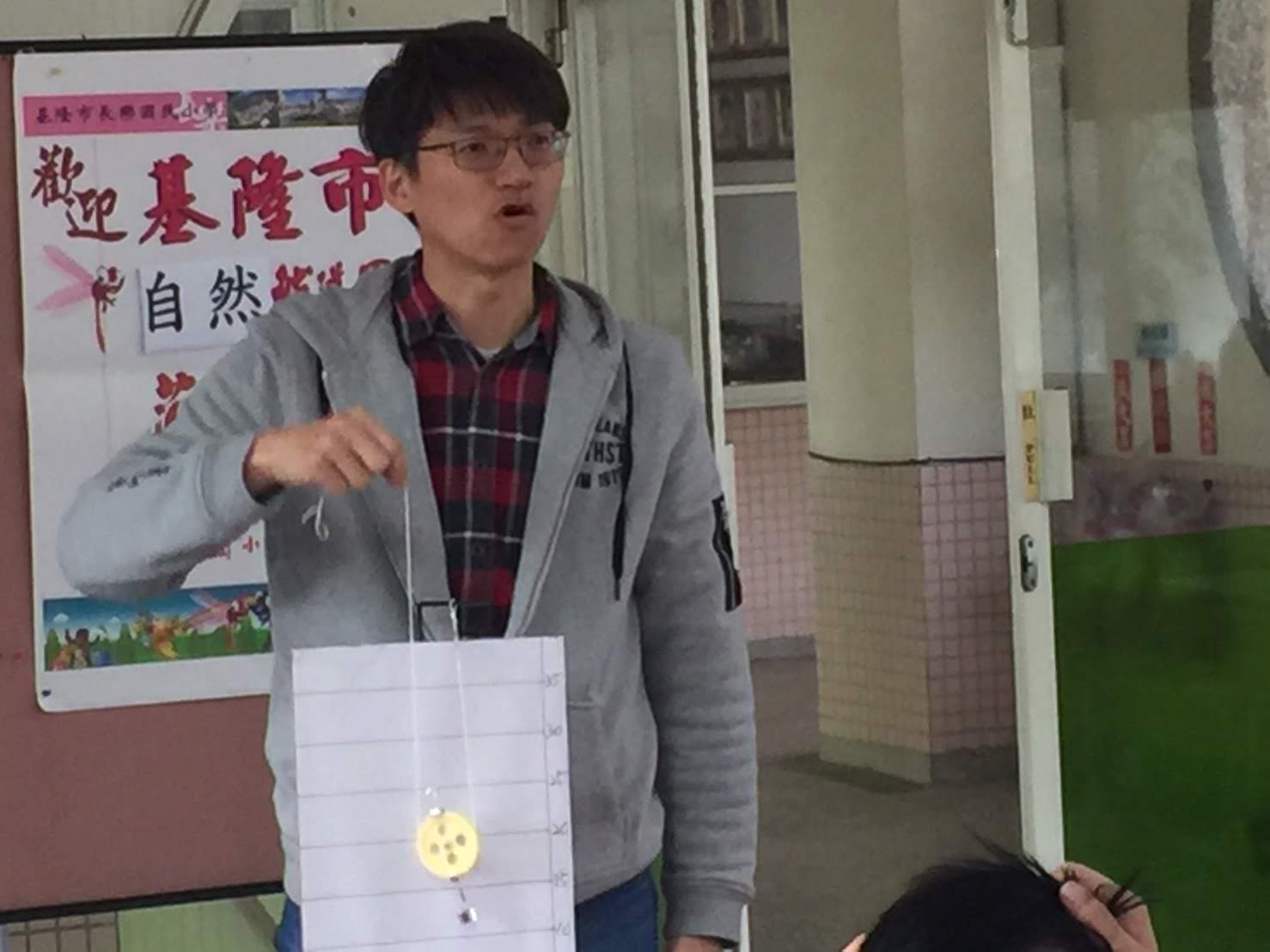 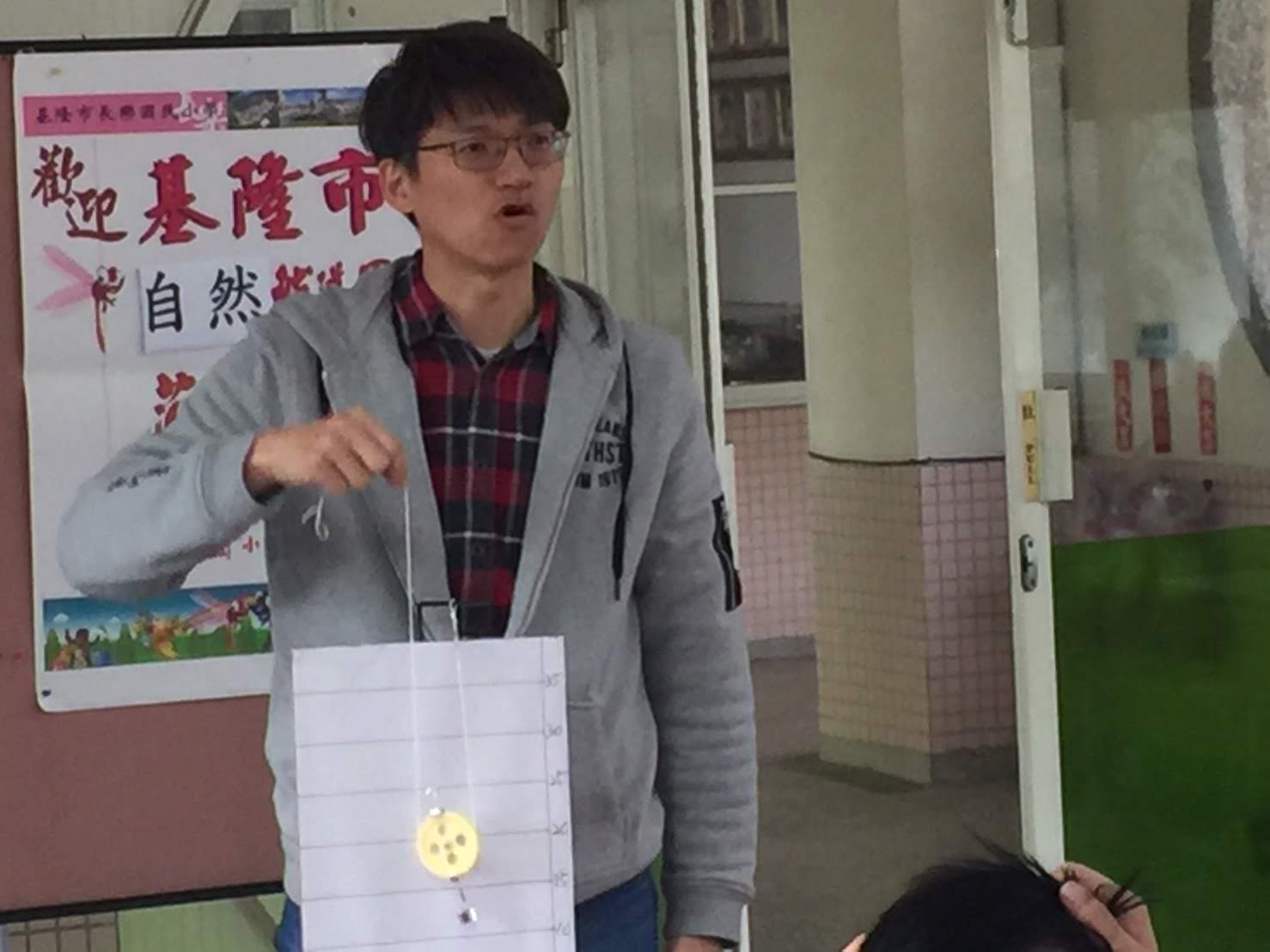 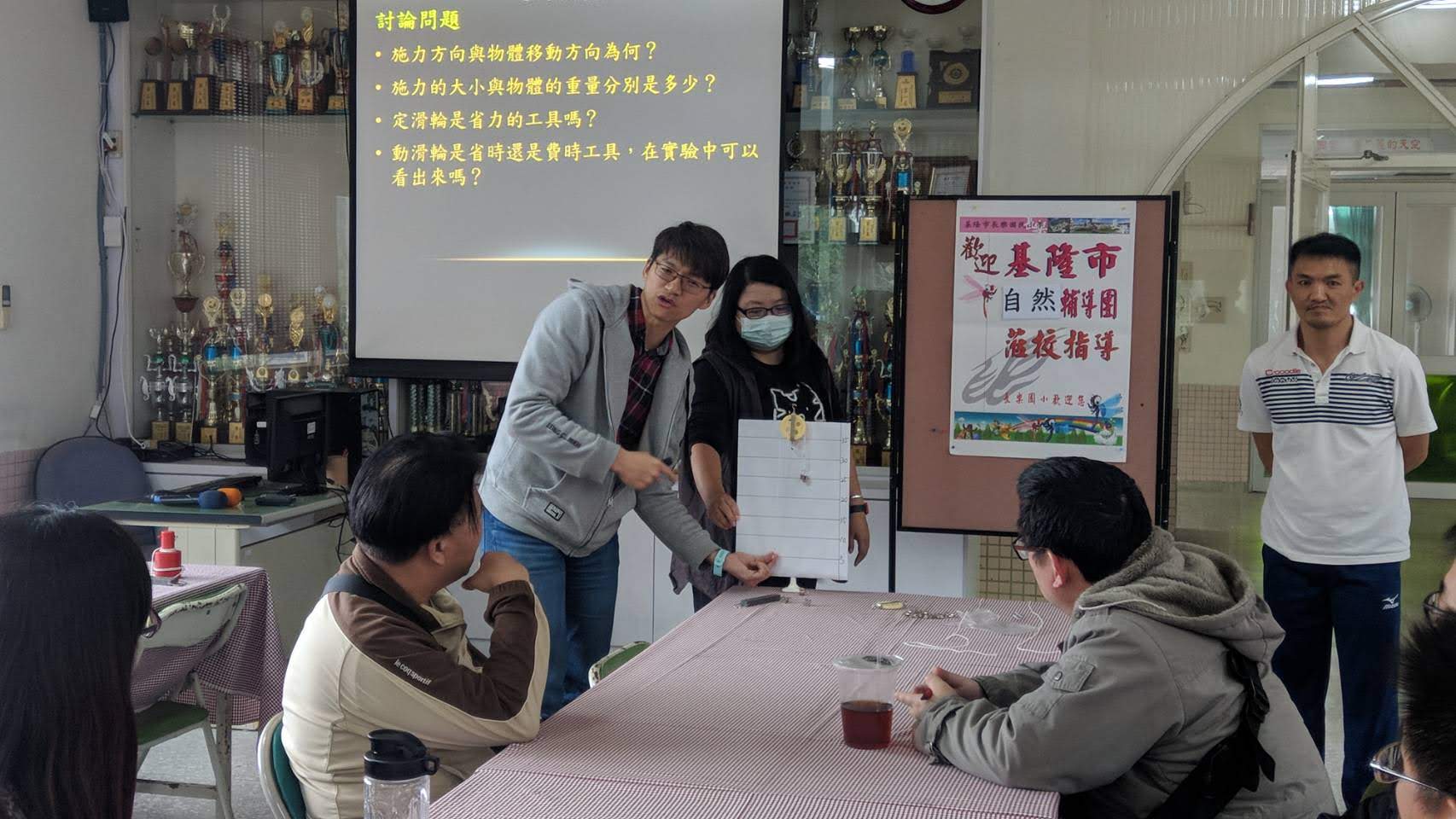 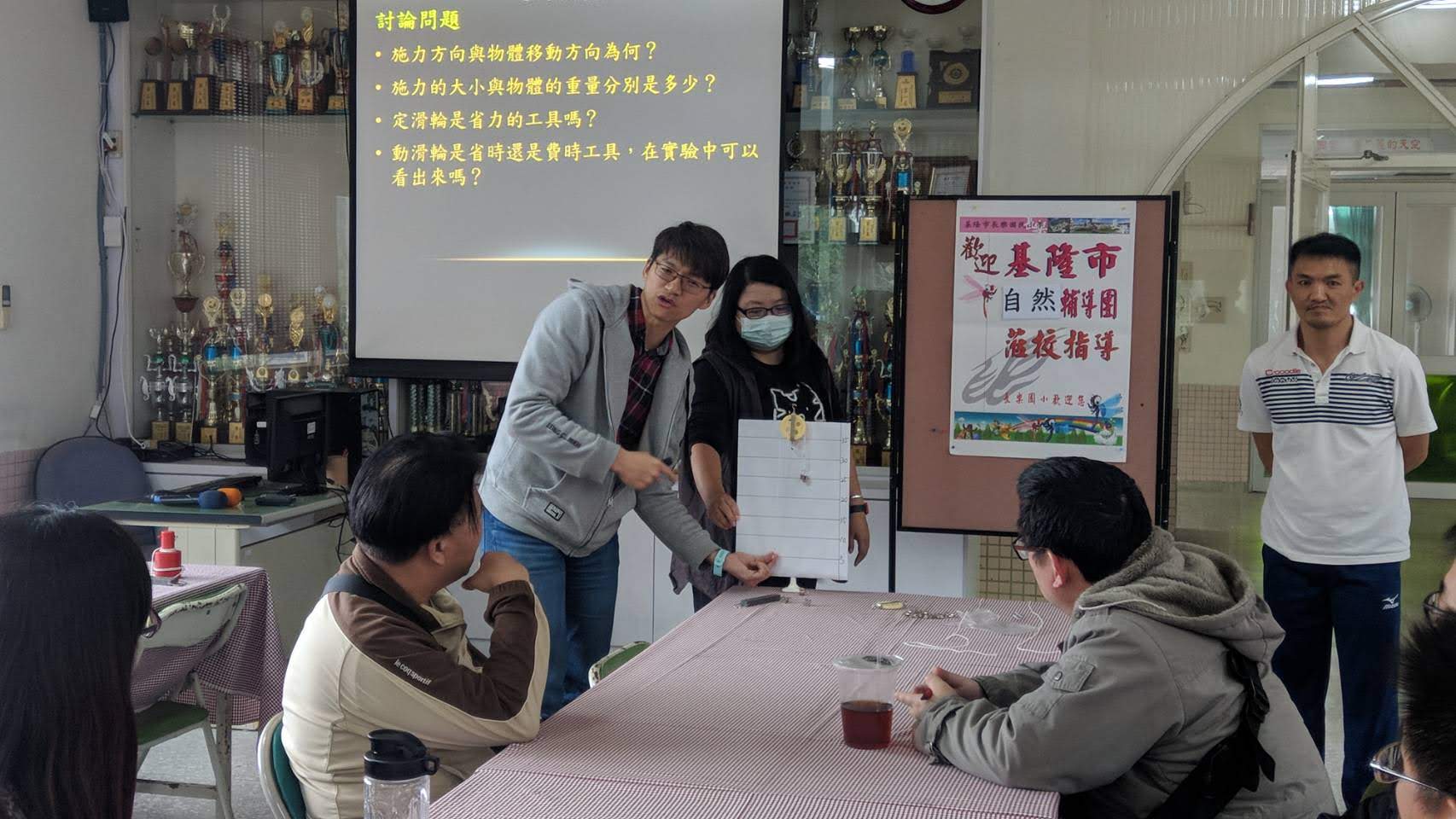 活動照片活動照片編號：1日期：108.3.13說明：講師解說實驗過程編號：1日期：108.3.13說明：講師解說實驗過程編號：1日期：108.3.13說明：講師解說實驗過程編號：1日期：108.3.13說明：講師解說實驗過程編號：1日期：108.3.13說明：講師解說實驗過程編號：1日期：108.3.13說明：講師解說實驗過程編號：2日期：108.3.13說明：講師解說實驗過程編號：2日期：108.3.13說明：講師解說實驗過程編號：2日期：108.3.13說明：講師解說實驗過程編號：2日期：108.3.13說明：講師解說實驗過程編號：2日期：108.3.13說明：講師解說實驗過程編號：2日期：108.3.13說明：講師解說實驗過程編號：2日期：108.3.13說明：講師解說實驗過程編號：2日期：108.3.13說明：講師解說實驗過程編號：2日期：108.3.13說明：講師解說實驗過程活動照片活動照片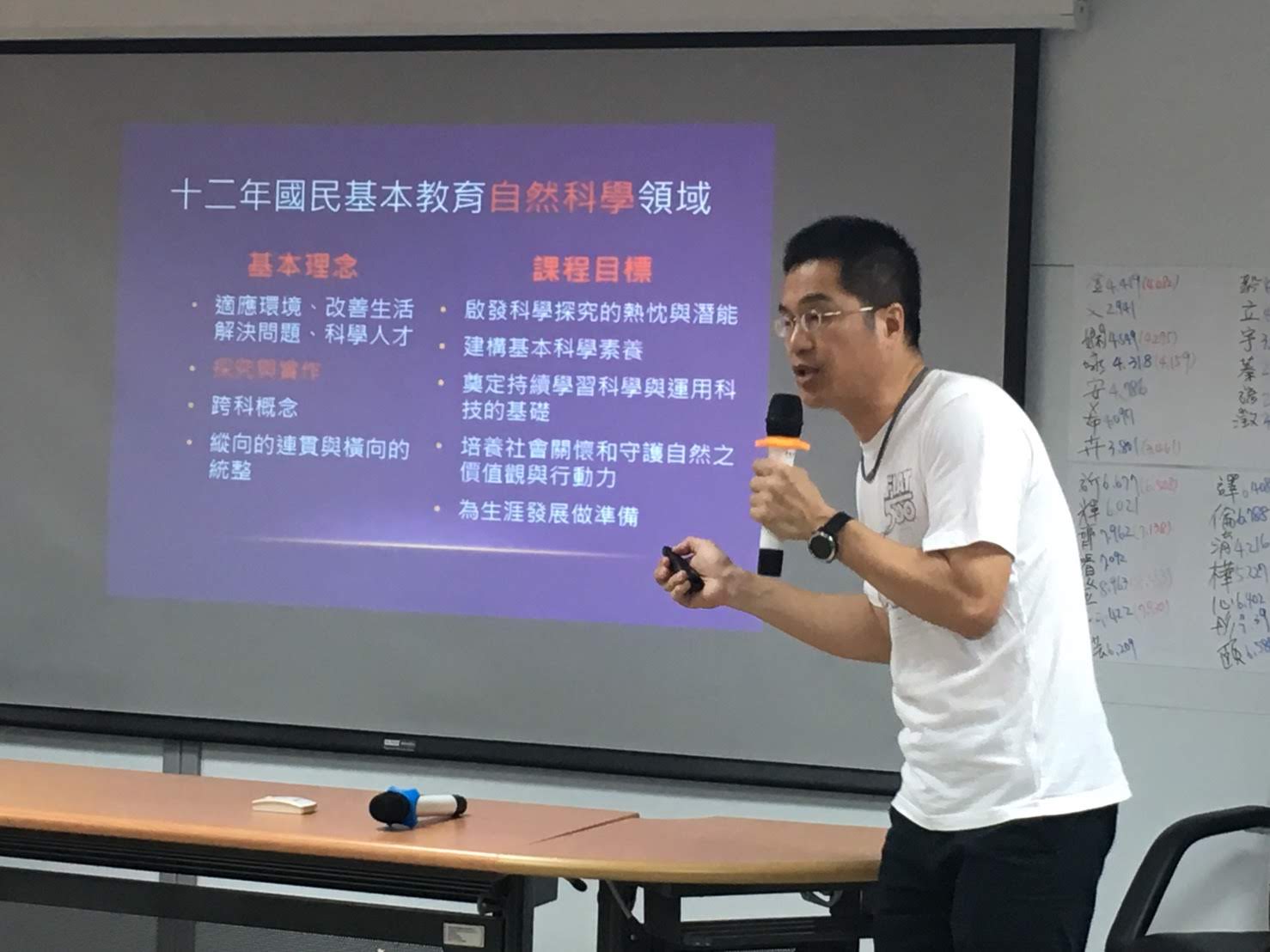 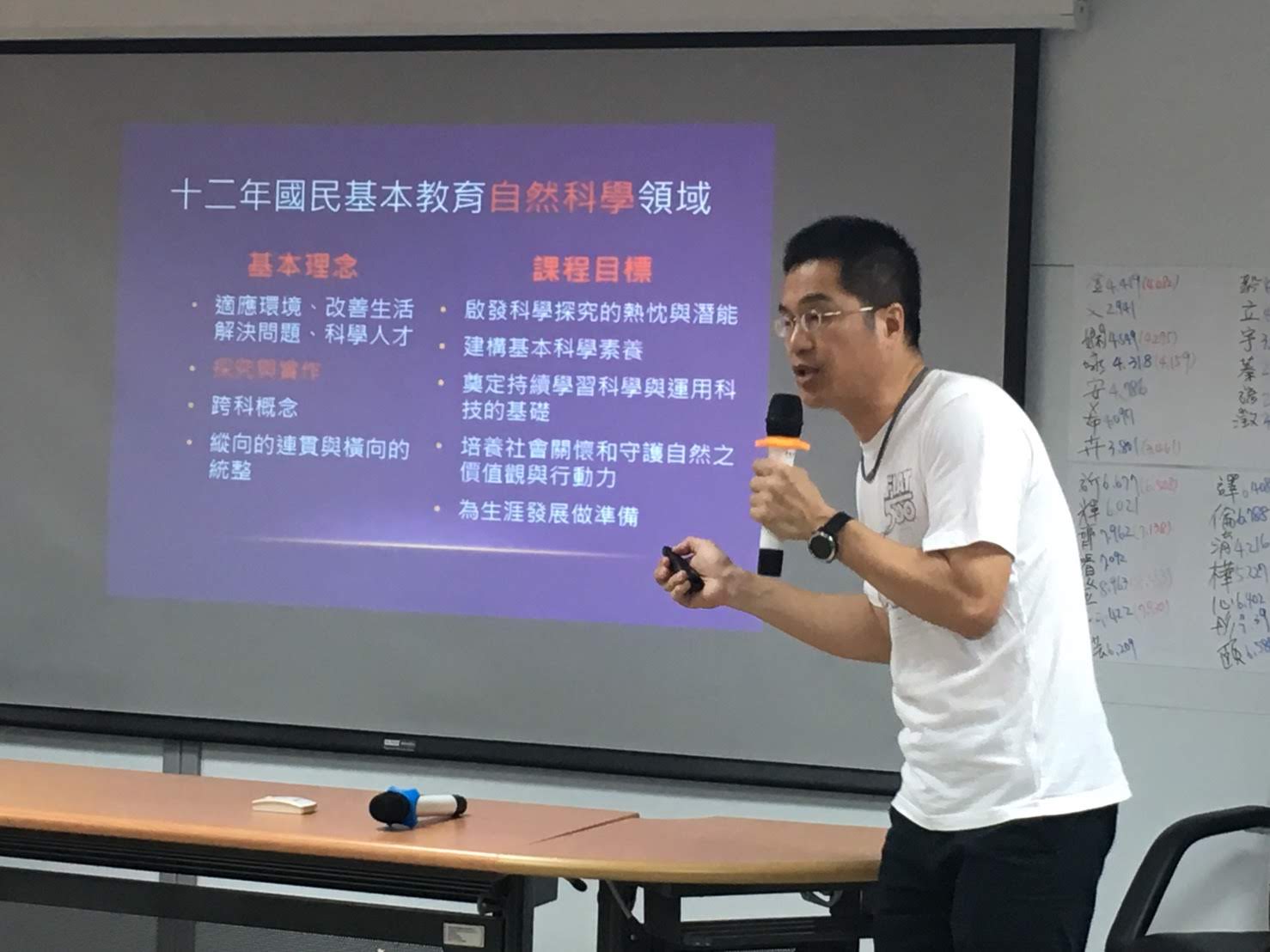 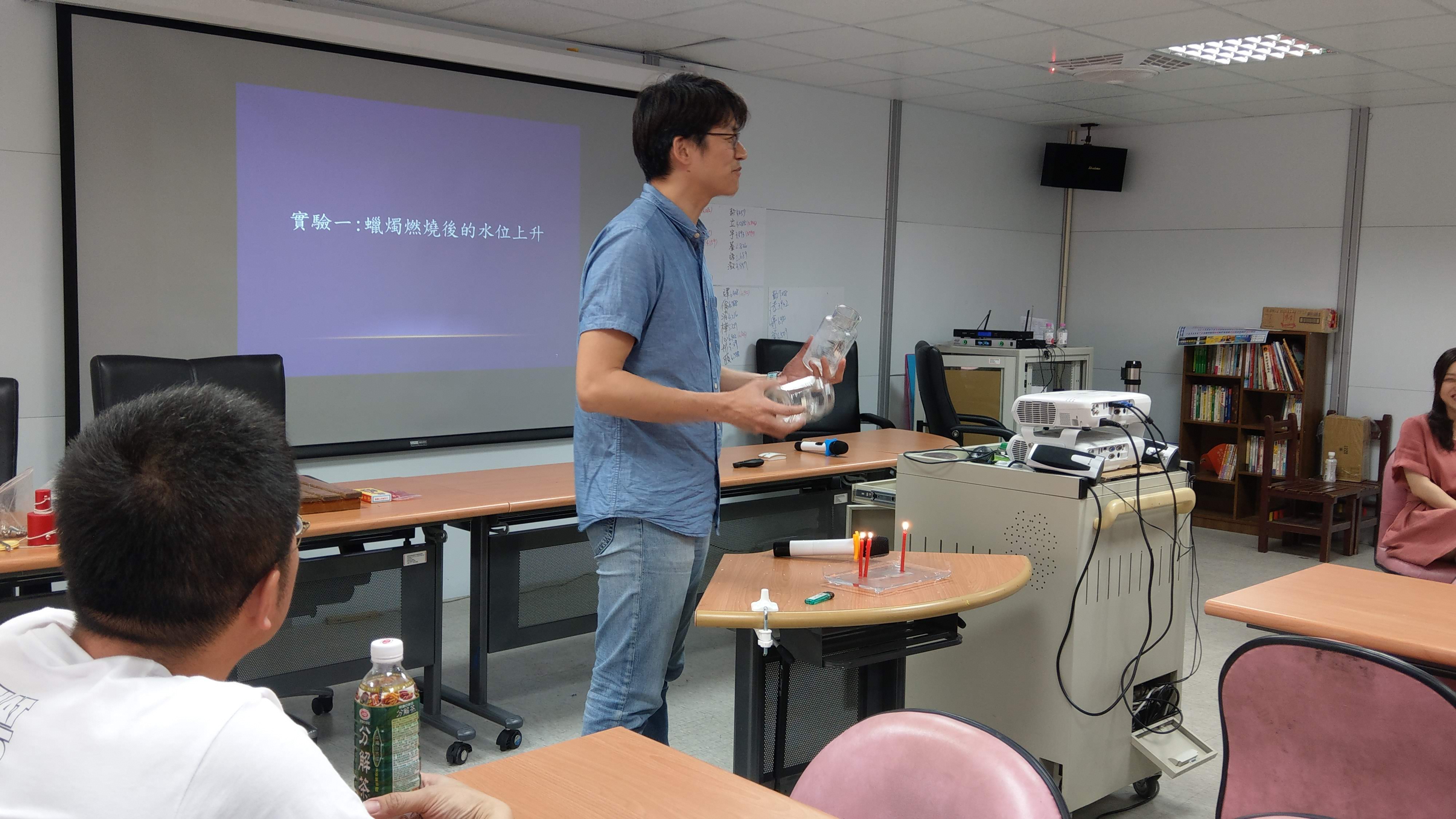 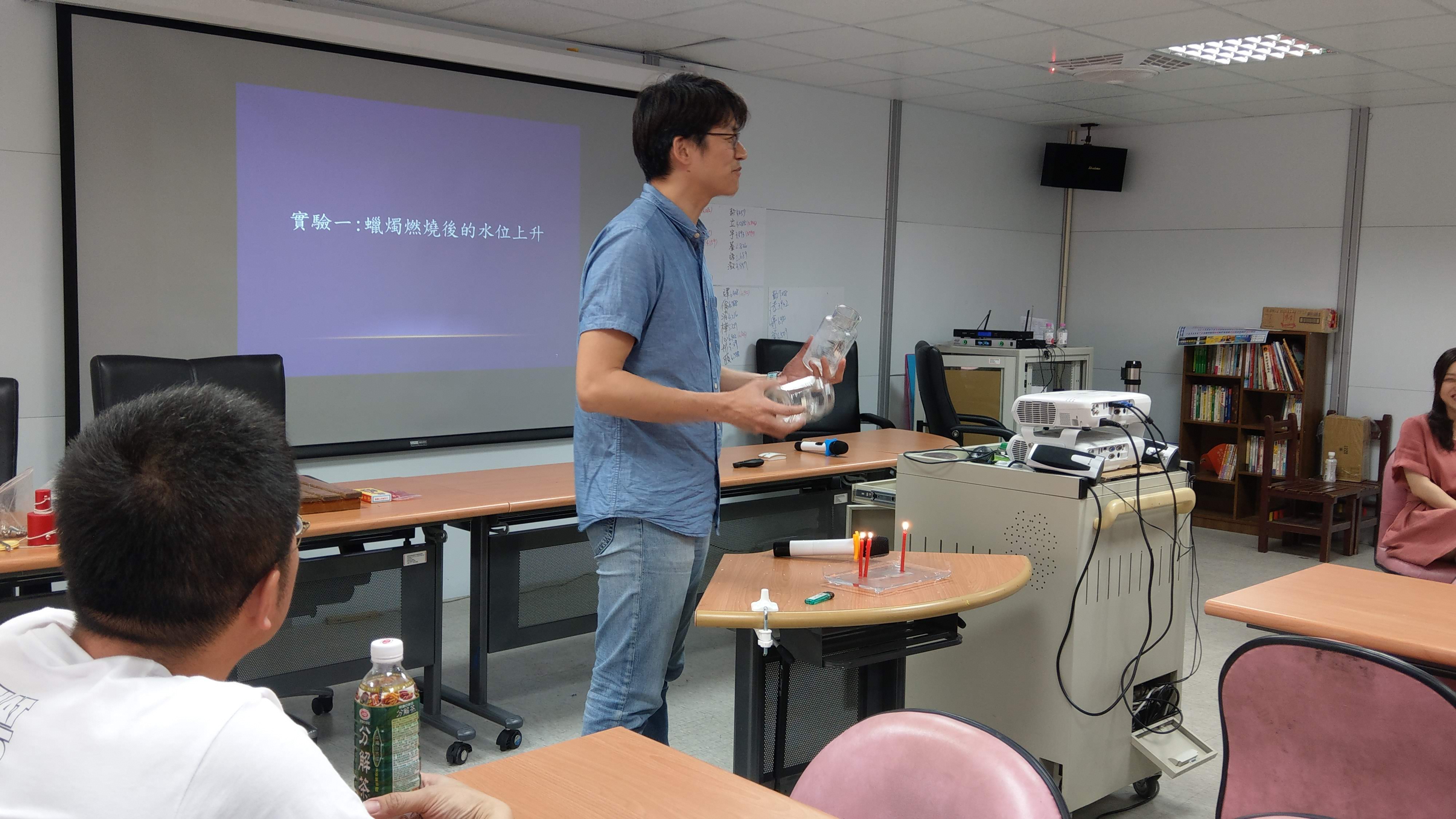 活動照片活動照片編號：3日期：108.4.10說明：講師解說實驗過程編號：3日期：108.4.10說明：講師解說實驗過程編號：3日期：108.4.10說明：講師解說實驗過程編號：3日期：108.4.10說明：講師解說實驗過程編號：3日期：108.4.10說明：講師解說實驗過程編號：3日期：108.4.10說明：講師解說實驗過程編號：4日期：108.4.10說明：講師解說實驗過程編號：4日期：108.4.10說明：講師解說實驗過程編號：4日期：108.4.10說明：講師解說實驗過程編號：4日期：108.4.10說明：講師解說實驗過程編號：4日期：108.4.10說明：講師解說實驗過程編號：4日期：108.4.10說明：講師解說實驗過程編號：4日期：108.4.10說明：講師解說實驗過程編號：4日期：108.4.10說明：講師解說實驗過程編號：4日期：108.4.10說明：講師解說實驗過程活動照片活動照片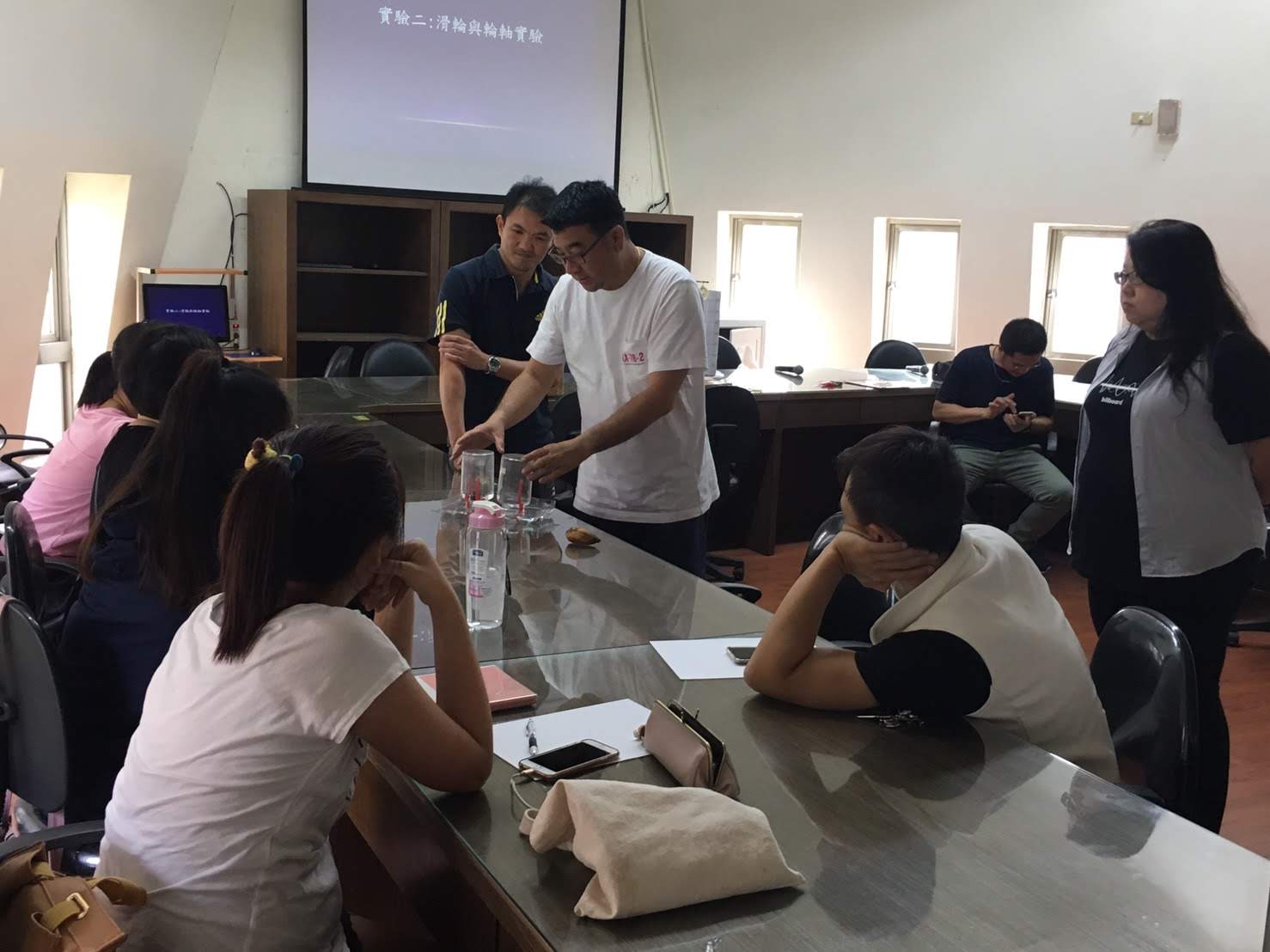 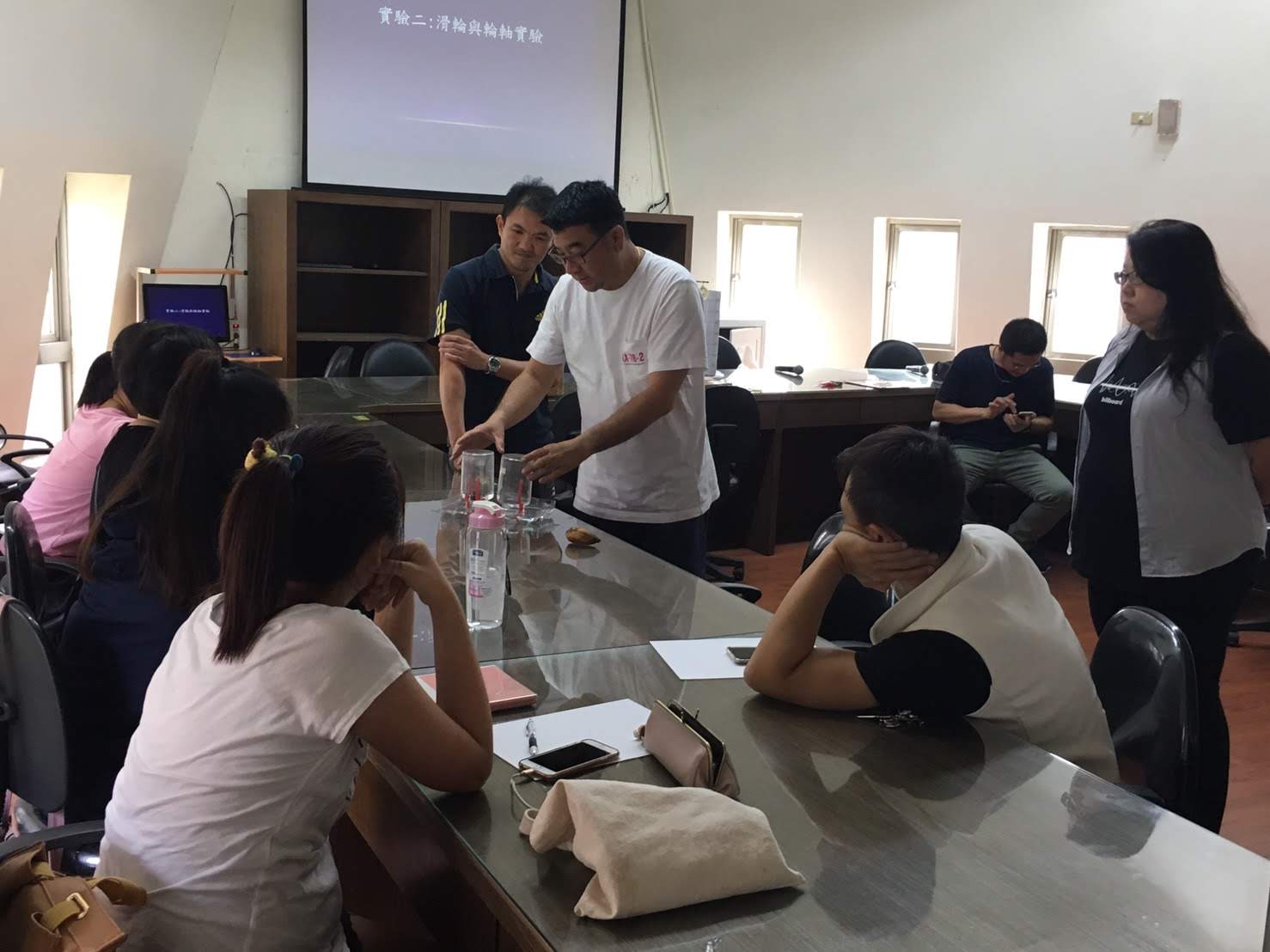 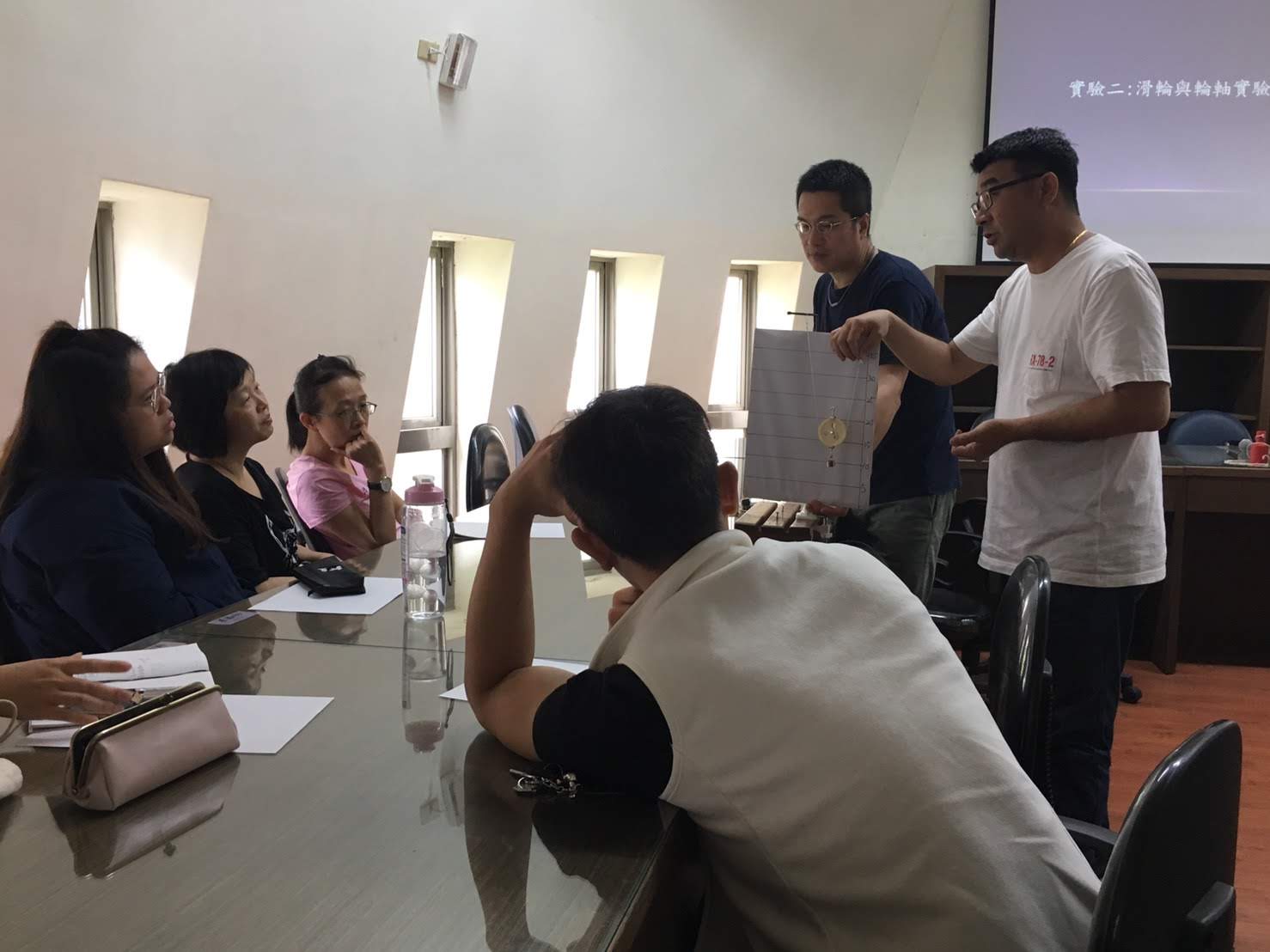 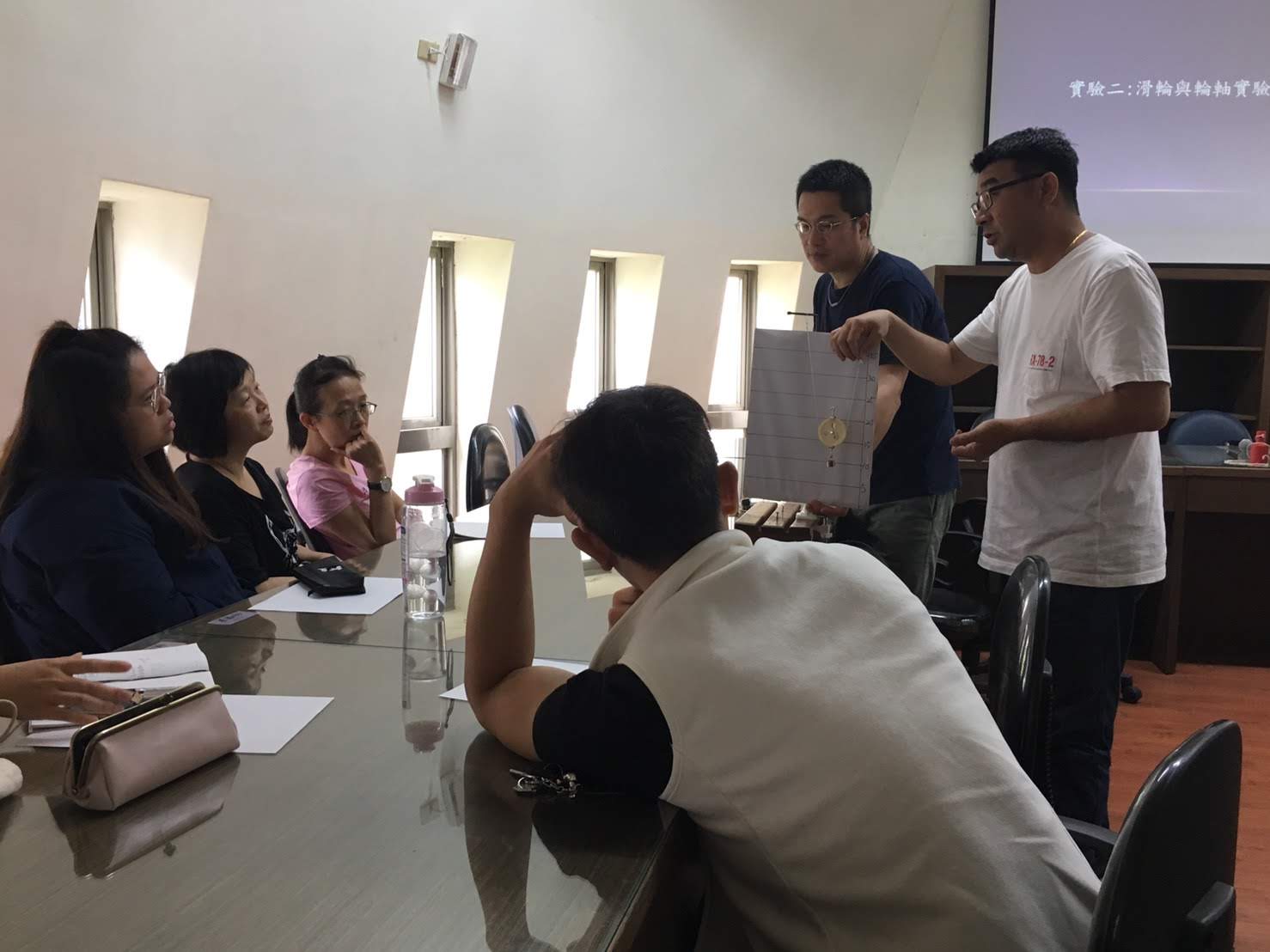 活動照片活動照片編號：5日期：108.5.10說明：講師解說實驗過程編號：5日期：108.5.10說明：講師解說實驗過程編號：5日期：108.5.10說明：講師解說實驗過程編號：5日期：108.5.10說明：講師解說實驗過程編號：5日期：108.5.10說明：講師解說實驗過程編號：5日期：108.5.10說明：講師解說實驗過程編號：6日期：108.5.10說明：講師解說實驗過程編號：6日期：108.5.10說明：講師解說實驗過程編號：6日期：108.5.10說明：講師解說實驗過程編號：6日期：108.5.10說明：講師解說實驗過程編號：6日期：108.5.10說明：講師解說實驗過程編號：6日期：108.5.10說明：講師解說實驗過程編號：6日期：108.5.10說明：講師解說實驗過程編號：6日期：108.5.10說明：講師解說實驗過程編號：6日期：108.5.10說明：講師解說實驗過程活動照片活動照片活動照片活動照片編號：日期：說明：編號：日期：說明：編號：日期：說明：編號：日期：說明：編號：日期：說明：編號：日期：說明：編號：日期：說明： 編號：日期：說明： 編號：日期：說明： 編號：日期：說明： 編號：日期：說明： 編號：日期：說明： 編號：日期：說明： 編號：日期：說明： 編號：日期：說明： 活動照片活動照片活動照片活動照片編號：日期：說明：編號：日期：說明：編號：日期：說明：編號：日期：說明：編號：日期：說明：編號：日期：說明：編號：日期：說明： 編號：日期：說明： 編號：日期：說明： 編號：日期：說明： 編號：日期：說明： 編號：日期：說明： 編號：日期：說明： 編號：日期：說明： 編號：日期：說明： 執行困難檢討暨問題解決策略執行困難檢討暨問題解決策略執行困難檢討暨問題解決策略教師對於實作課程較感興趣，並能主動參與。各校常提出無經費購買教具，是項問題輔導團也無力解決啊!!教師對於實作課程較感興趣，並能主動參與。各校常提出無經費購買教具，是項問題輔導團也無力解決啊!!教師對於實作課程較感興趣，並能主動參與。各校常提出無經費購買教具，是項問題輔導團也無力解決啊!!教師對於實作課程較感興趣，並能主動參與。各校常提出無經費購買教具，是項問題輔導團也無力解決啊!!教師對於實作課程較感興趣，並能主動參與。各校常提出無經費購買教具，是項問題輔導團也無力解決啊!!教師對於實作課程較感興趣，並能主動參與。各校常提出無經費購買教具，是項問題輔導團也無力解決啊!!教師對於實作課程較感興趣，並能主動參與。各校常提出無經費購買教具，是項問題輔導團也無力解決啊!!教師對於實作課程較感興趣，並能主動參與。各校常提出無經費購買教具，是項問題輔導團也無力解決啊!!教師對於實作課程較感興趣，並能主動參與。各校常提出無經費購買教具，是項問題輔導團也無力解決啊!!教師對於實作課程較感興趣，並能主動參與。各校常提出無經費購買教具，是項問題輔導團也無力解決啊!!教師對於實作課程較感興趣，並能主動參與。各校常提出無經費購買教具，是項問題輔導團也無力解決啊!!教師對於實作課程較感興趣，並能主動參與。各校常提出無經費購買教具，是項問題輔導團也無力解決啊!!教師對於實作課程較感興趣，並能主動參與。各校常提出無經費購買教具，是項問題輔導團也無力解決啊!!教師對於實作課程較感興趣，並能主動參與。各校常提出無經費購買教具，是項問題輔導團也無力解決啊!!相關建議和重大發現相關建議和重大發現相關建議和重大發現各校師資無法穩定，均為鐘點教師，素質難提昇。各校師資無法穩定，均為鐘點教師，素質難提昇。各校師資無法穩定，均為鐘點教師，素質難提昇。各校師資無法穩定，均為鐘點教師，素質難提昇。各校師資無法穩定，均為鐘點教師，素質難提昇。各校師資無法穩定，均為鐘點教師，素質難提昇。各校師資無法穩定，均為鐘點教師，素質難提昇。各校師資無法穩定，均為鐘點教師，素質難提昇。各校師資無法穩定，均為鐘點教師，素質難提昇。各校師資無法穩定，均為鐘點教師，素質難提昇。各校師資無法穩定，均為鐘點教師，素質難提昇。各校師資無法穩定，均為鐘點教師，素質難提昇。各校師資無法穩定，均為鐘點教師，素質難提昇。各校師資無法穩定，均為鐘點教師，素質難提昇。執行祕書執行祕書執行祕書楊孟儒楊孟儒楊孟儒楊孟儒召集人召集人召集人召集人召集人召集人黃正昆黃正昆黃正昆黃正昆